Residential students make significant progress with regards to their emotional wellbeing, educational achievement, self-esteem, confidence and independence skills. A parent who responded to a recent school survey said, ‘My son has grown from a timid insecure little boy to a young man who can confidently express opinions and has developed a true level of self-esteem.’ (Ofsted, 2015).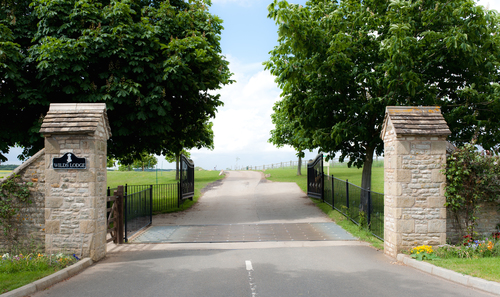 Wilds Lodge School is an independent boarding and day school for boys from 5 to 18 years with Social, Emotional, and Mental Health difficulties (SEMH).   All 80 students have a Statement of Special Educational Needs (SEN) or an Educational Health Care plan (EHCP) and are placed by a wide range of authorities from across the country.  The school was established in 2007 and has made significant progress in its provision since opening.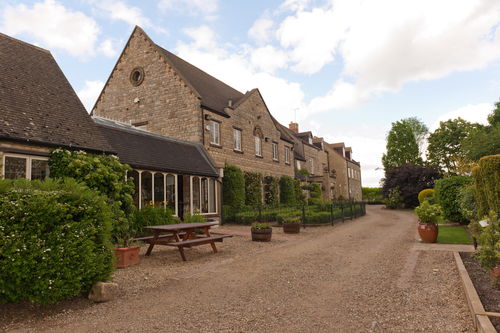 “The school provides a vibrant, motivational and nurturing environment to promote students’ educational and social development” (OFSTED March 2014).Most of the boys at our school have had limited success in the classroom, sometimes from the very beginning of their school careers.  They may lack confidence in their ability to make progress, and the learning environment can be perceived as threatening and are associated with failure and fear.  Their relationships with their teachers have often been inconsistent and they may well have been blamed as the instigators of problems within the classroom.  “The exceptional premises and accommodation, which are continuously developed and improved, provide a marvellously rich environment in which students develop respect, independence and co-operation.” (OFSTED 2014)At Wilds Lodge, our aim is to turn these negative feelings into positive and optimistic views about themselves.  We want our students to achieve as much as they can while with us, but almost as importantly, to be open and willing to continue learning when they eventually leave the school.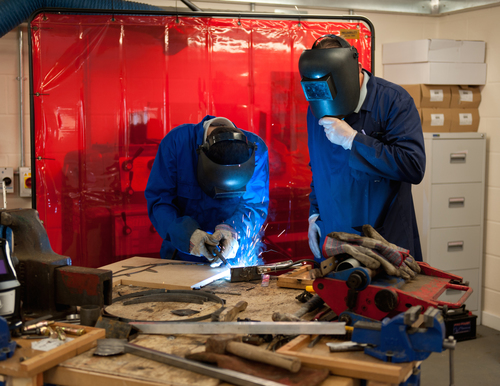 “The quality of the curriculum is outstanding” (OFSTED 2014)“The leadership team has a strong commitment to improving practice and ensuring the quality of the service provided.” (March 2015)The effectiveness of any school is ultimately dependent on the skills, attitude and capability of its staff team.  Wilds Lodge has an unusually well qualified, enthusiastic and experienced staff team.  Many have bought years of experience and a deep knowledge of the education of students with social, emotional, behavioural and mental health difficulties from working in other settings.  “Staff are highly qualified, caring, professional and extremely competent” (OFSTED March 2015)“All staff state that they feel well supported by the school through both formal and informal supervision”. (March 2015)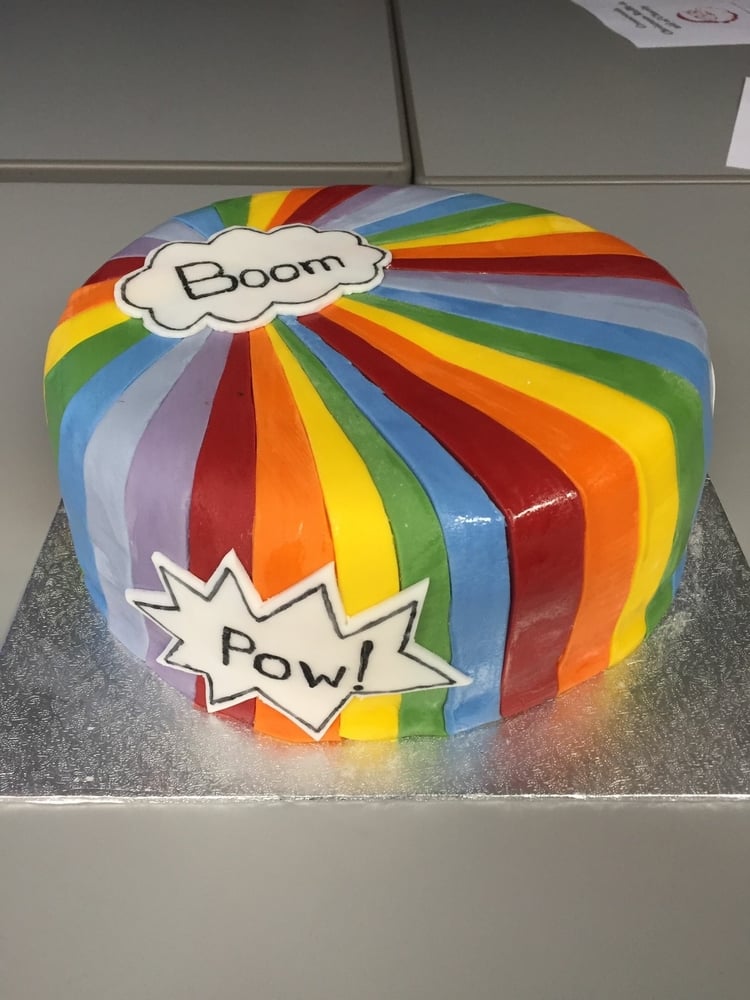 Our staff turnover is very low (7.4%, in the academic year 2014-2015).  During that academic year, 8 staff left and 16 new staff were engaged.  We had 108 staff in July 2015.  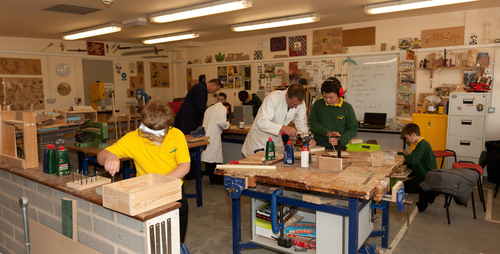 In 2014 we finished the construction of a large purpose-built classroom block to enhance our teaching facilities from September 2015.  The pictures can be seen below.  In addition to our existing classrooms we now have significantly larger classrooms for construction, craft, design and technology, art and a music/media centre.  As a school we offer a wide range of academic and vocational qualifications as well as ASDAN and Duke of Edinburgh.  We are fortunate to have been able to invest strongly in the school and have been able to develop a range of opportunities which are unrivalled by almost all other SEMH schools.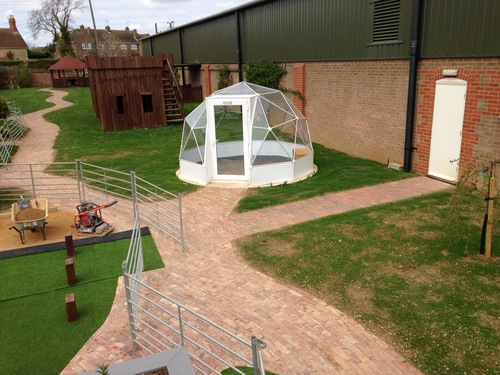 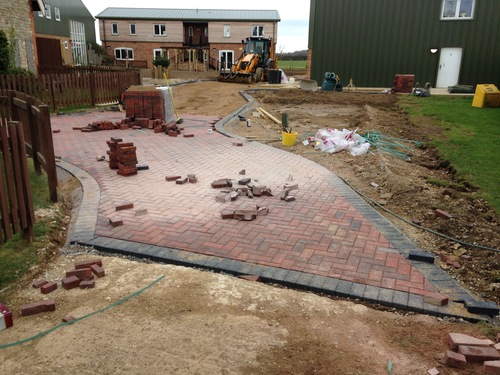 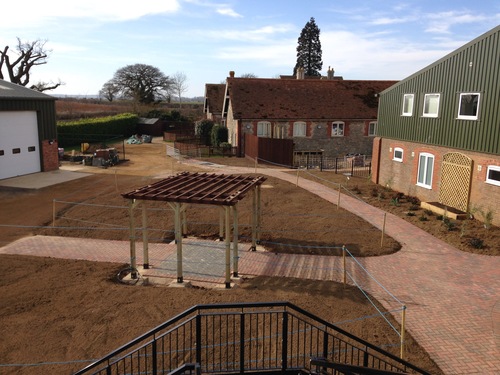 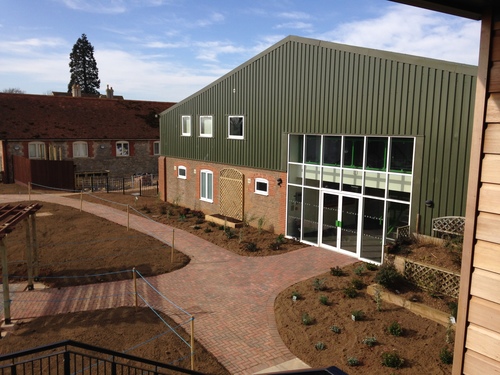 And the finished project.As a staff team we have worked hard to engage the students in the school and allow them to feel that they have a voice and are able to have an influence in the school and the decisions that are made.  This is an area in the past in which they have often felt very isolated from due to their previous experiences.  We run ‘Student Voice’ which meets regularly to look at current issues highlighted by the students and also have been able to achieve the Eco-Schools Bronze and Silver Award since opening and in January 2016 achieved the Eco-Schools Green Flag award for the dedication of the school in their work towards sustainability.  We have also achieved the ‘Values in Education’ award and in 2013 became an ‘Autism Accredited’ school and have also been working towards becoming a Forest School.  We have been working towards the Educate and Celebrate certificate to become a LGBT+ friendly school.  The achievement of the awards is the culmination of work that has been done by staff, parents and the students and it is important that this work is continued.  For example, although the Autism Accreditation has been achieved there is on-going work to further our whole-school approach and an Autism Leader has been employed in this academic year (2014-15), rigorous whole-school staff training is underway in Autism Education Trust Level 1 and 2 and a fully immersive sensory room has been planned and installed over the summer for use in September 2016. We offer counselling to students at our school and have a team of full time qualified psychotherapists and counsellors. All the staff in school work hard to establish strong relationships with the parents of our students. This academic year we have completed our work to refurbish a separate flat to enable our staff to work intensively with family members who may live at a distance from the school and need overnight or weekly stays.  This therapeutic work with the family helps to strengthen relationships and work through complex issues.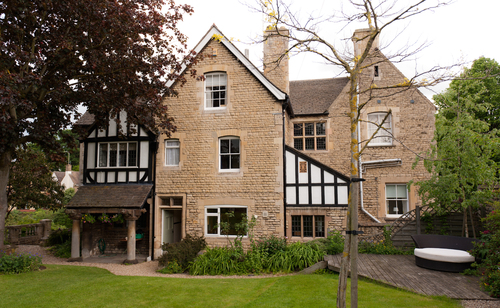 Sensory room.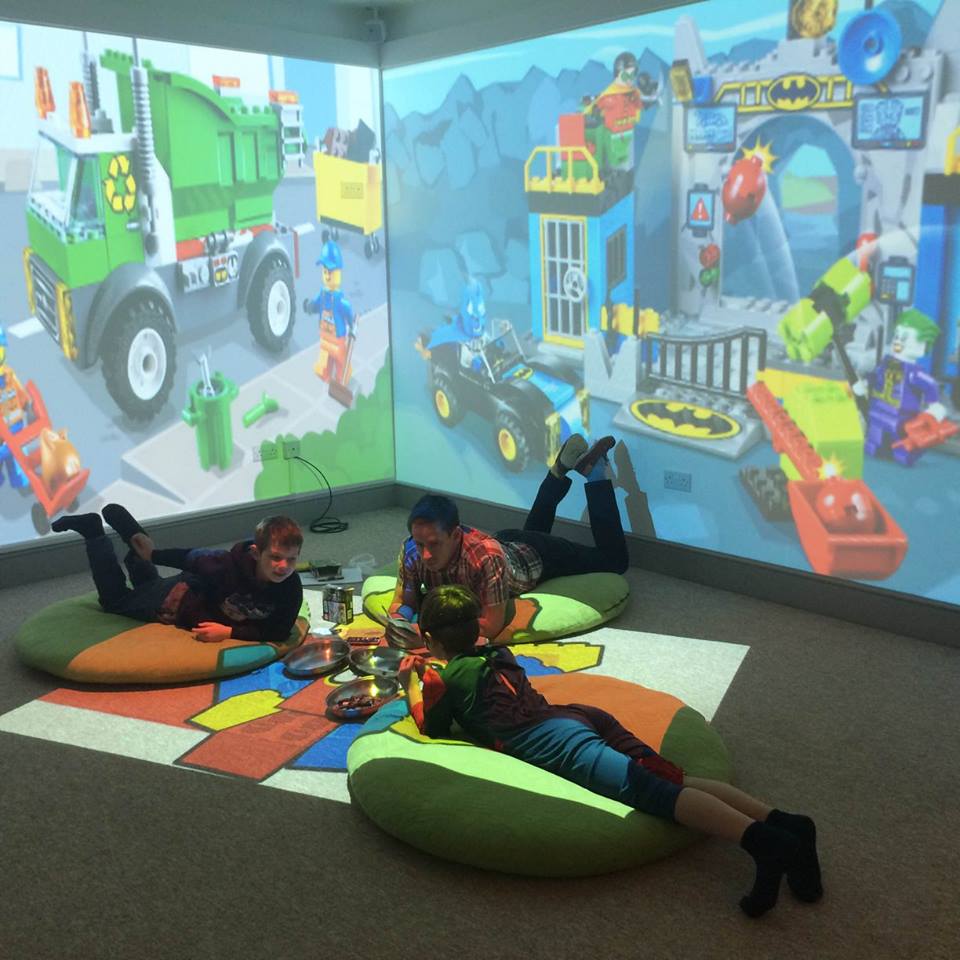 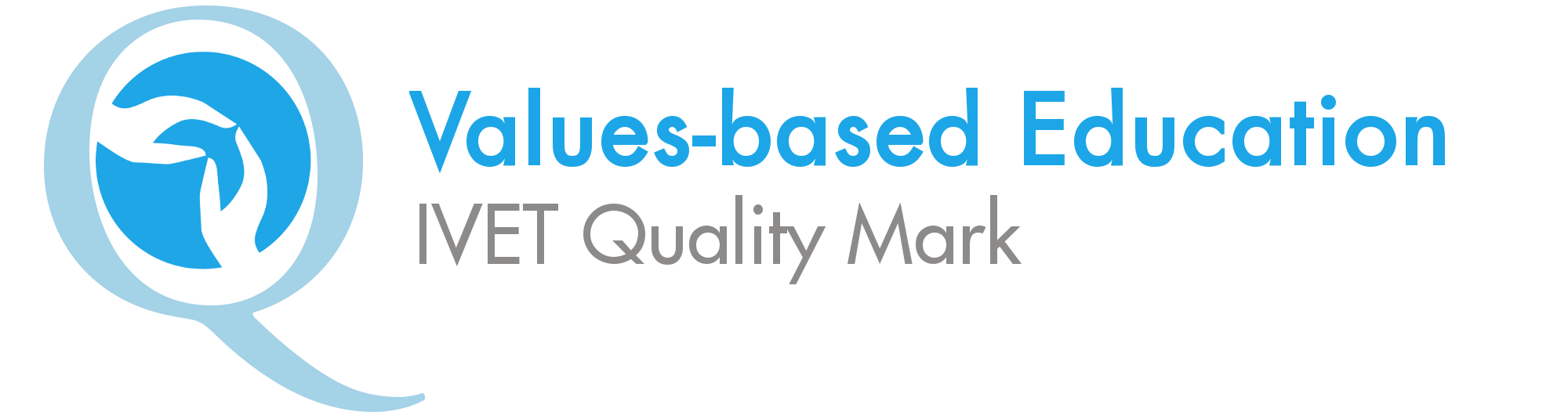 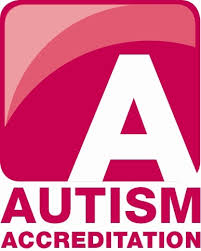 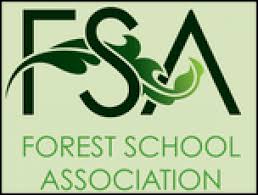 In the academic year 2014-2015 we have also begun work with the British Schools Council for their International Schools Award and UNICEF as a Rights Respecting School.  These awards are all chosen very carefully as they fit the values and ethos of the school of rights and learning opportunities for all.  The students of Wilds Lodge often arrive having been excluded from mainstream education as they are unable to cope in a normal classroom environment.  They have often spent a significant time out of education so have significant gaps and barriers to their learning.  Despite this, in the academic year of 2014-2015 each of the 14 students left Wilds Lodge with some form of qualification ranging from Entry Level to GCSEs and BTECs.  All of them had re-engaged with their learning and were able to move on to a Post-16 provision or college.  The support that the school provides in helping this transition into mainstream college is carefully planned and has involved much collaborative work with local colleges and additional work experience placements to help our students build their confidence before they transition.  Many of our students attend their chosen college at home for a day a week in their final year to help them gain familiarity with the setting before committing full-time.  We have also been able to extend our work on independent living with our older students through the use of Rock Lodge, our new building located in Stamford and this has allowed the students to shop, cook and visit town independently but utilising the support of staff in preparation for their leaving.  Facebook is another area that we have been developing as a way to link with both parents and the local community. We have a very active Facebook page that is regularly updated and is a lovely way for family and friends to keep up with the wide range of activities that the boys take part in over the school week.  This really does help them to build self-esteem and confidence and also give areas for discussion when they are at home.  The site is also linked to our website www.wildslodgeschool.co.uk which has been re-developed recently.Annual parental surveys are another way in which we can consider the work that we are doing and enables us to identify areas which we may need to reflect on and improve. The results of the surveys can be seen below and illustrate that overall parents are very happy with the school.  The parents of the boys have often had very negative experiences of schools in the past as their child has struggled in their placements and a great deal of work is done with the parents and helping them begin to see schools in a positive light and as a collaborative work between the student, parent and school.  This can be seen in their responses in the following graphs.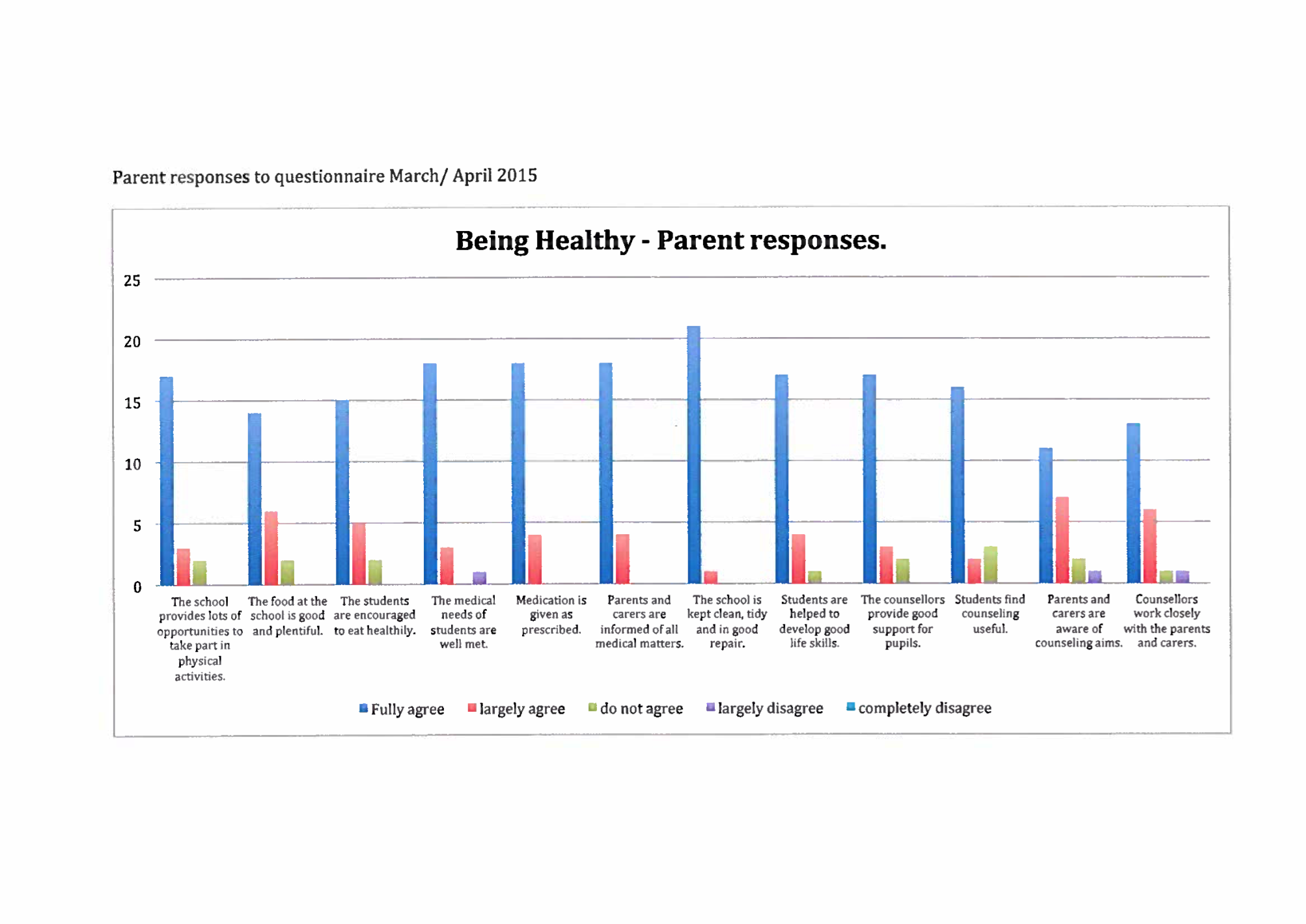 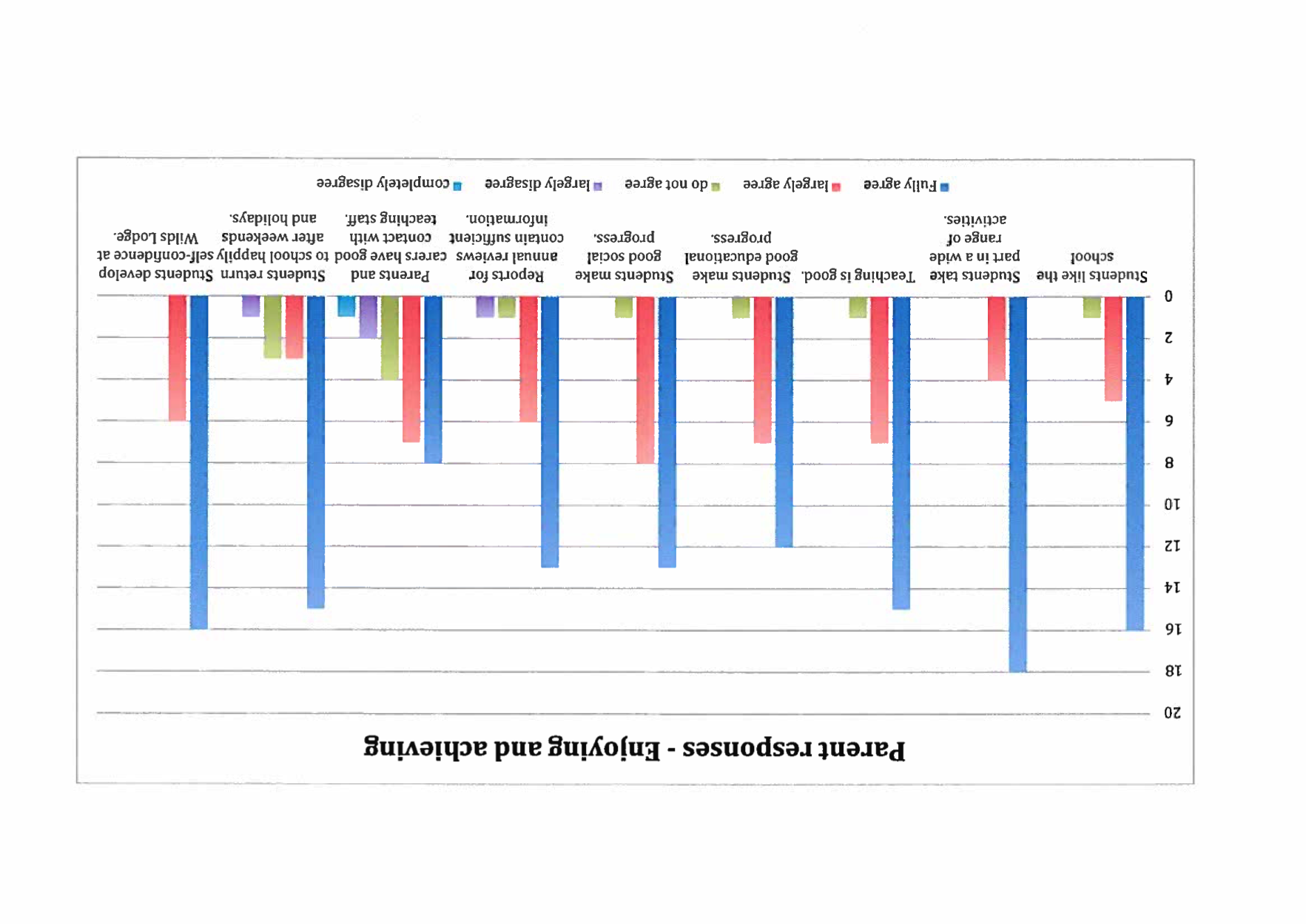 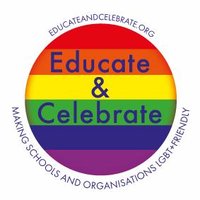 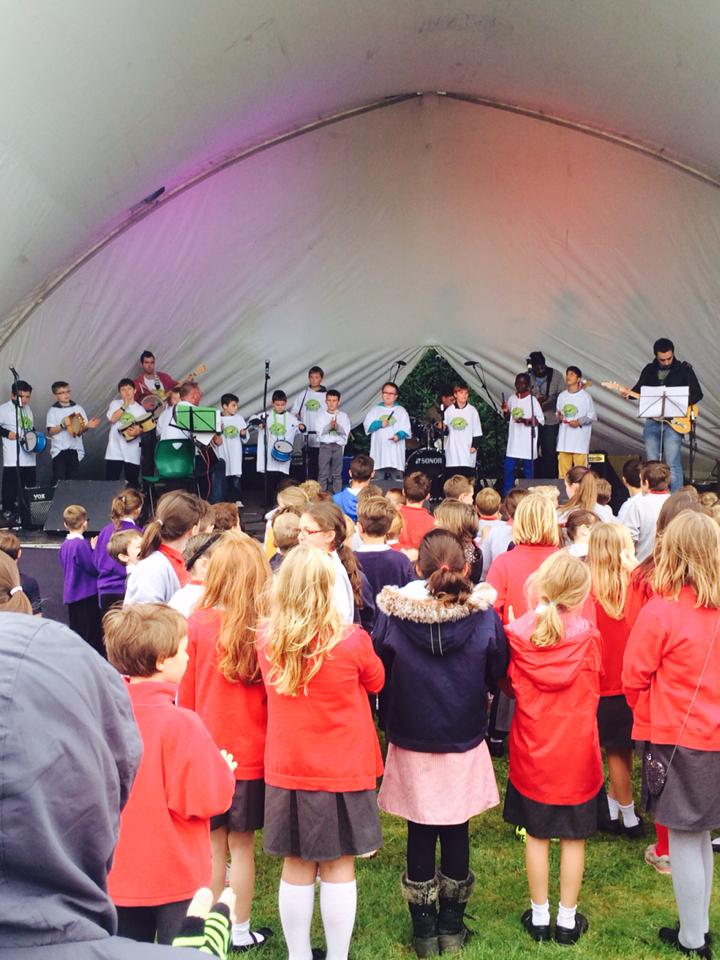 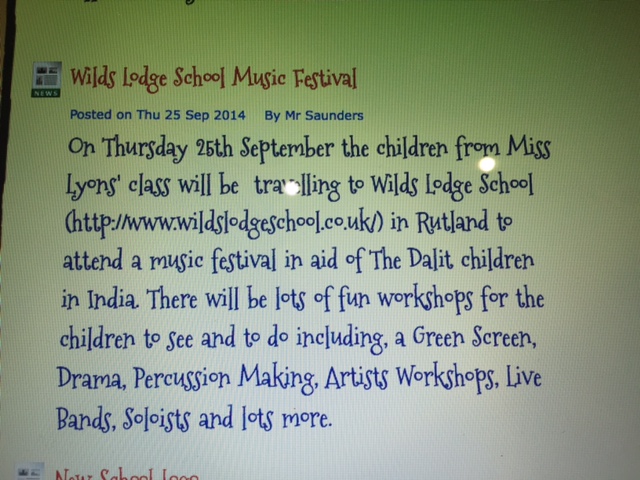 Higher Education Training and out-reach work.Wilds Lodge has developed links with both Nottingham and Bishop Grosseteste University.  As a school we are aware that within teacher training courses there are limited opportunities to work with and gain a knowledge and understanding of Special Educational Needs  (SEN) and behaviour management.  Many of the students that we have would have benefitted if there was a focus on these areas underpinning SEN into teacher training programmes as many have no understanding of some of the difficulties children with neglect, abuse, or recognised conditions such as Autism and ADHD can face.   We also work with local schools in offering advice and guidance when they have challenging students.  As a school we have worked with the universities to deliver lectures, specific workshops and we also offer placements for students on PGCE and Education Studies courses.  As can be seen in the letters below from the Academic Coordinator and one of the students this has been a rewarding experience all round.Dear Head Teacher: I wanted to thank you personally for your support and encouragement of the second year Education Studies students who completed a placement with you recently.  The students have come back to University exhausted, but inspired and ‘buzzing’ – full of talk of the things that they have been doing and the opportunities that you have provided. For most, this first ever ‘block’ placement has been crucial in that it has both consolidated and confirmed their career aspirations and provided them with a superb basis of professional knowledge that will stand them in good stead in upcoming PGCE/ School Direct applications.  I also know that a small number of students were on a very steep learning curve and I have very much valued your guidance and encouragement of these individuals throughout the placement.I genuinely appreciate your generosity in providing this opportunity for my students. I do hope that it was a positive experience for you.I have attached three placement summaries, for Yr1, Yr2 and Yr3 students who will require placements in the next academic year, 15/16, and ask whether you would be willing and able to support these placements for us.  I look forward to hearing from you in due course, or at your earliest convenience.  We will however be contacting all schools in the latter part of the summer term.RegardsBarbara Murphy    Academic Coordinator, Education StudiesWilds Lodge have a commitment to educating the students of the benefits that a healthy and active lifestyle can bring.  In the academic year 2014-2015 we were able to plan and install (thank you school council) an outdoor gym to enable everyone to take part in activities of their choice at breaks, lunchtimes and after school.  We also have termly inter-form competitions which all students are a part of in teams and these all add points up over the year culminating in our full day of sports activities on the last day of the summer term.  All parents, family and friends are invited to the Sports Day and there are traditional sporting events, a picnic lunch, music and a closing awards ceremony.  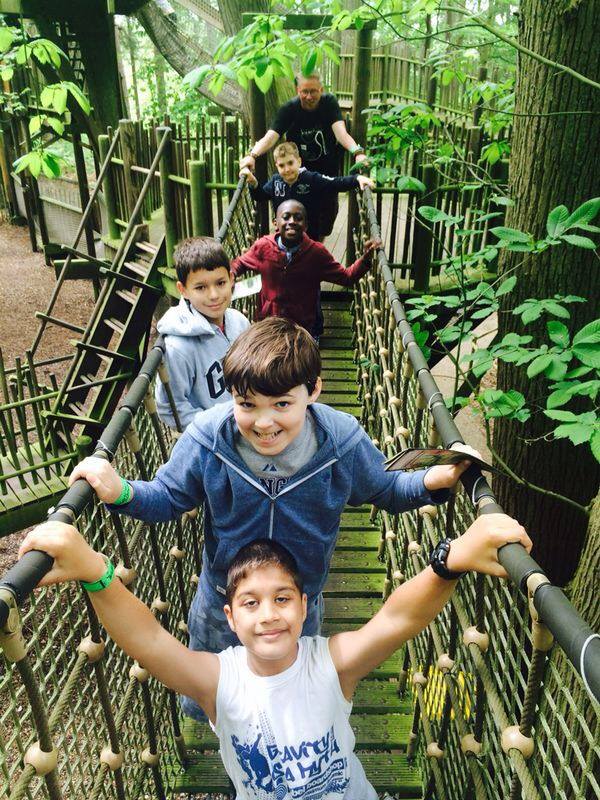 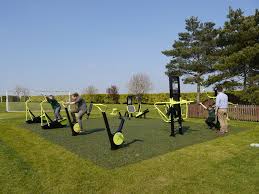 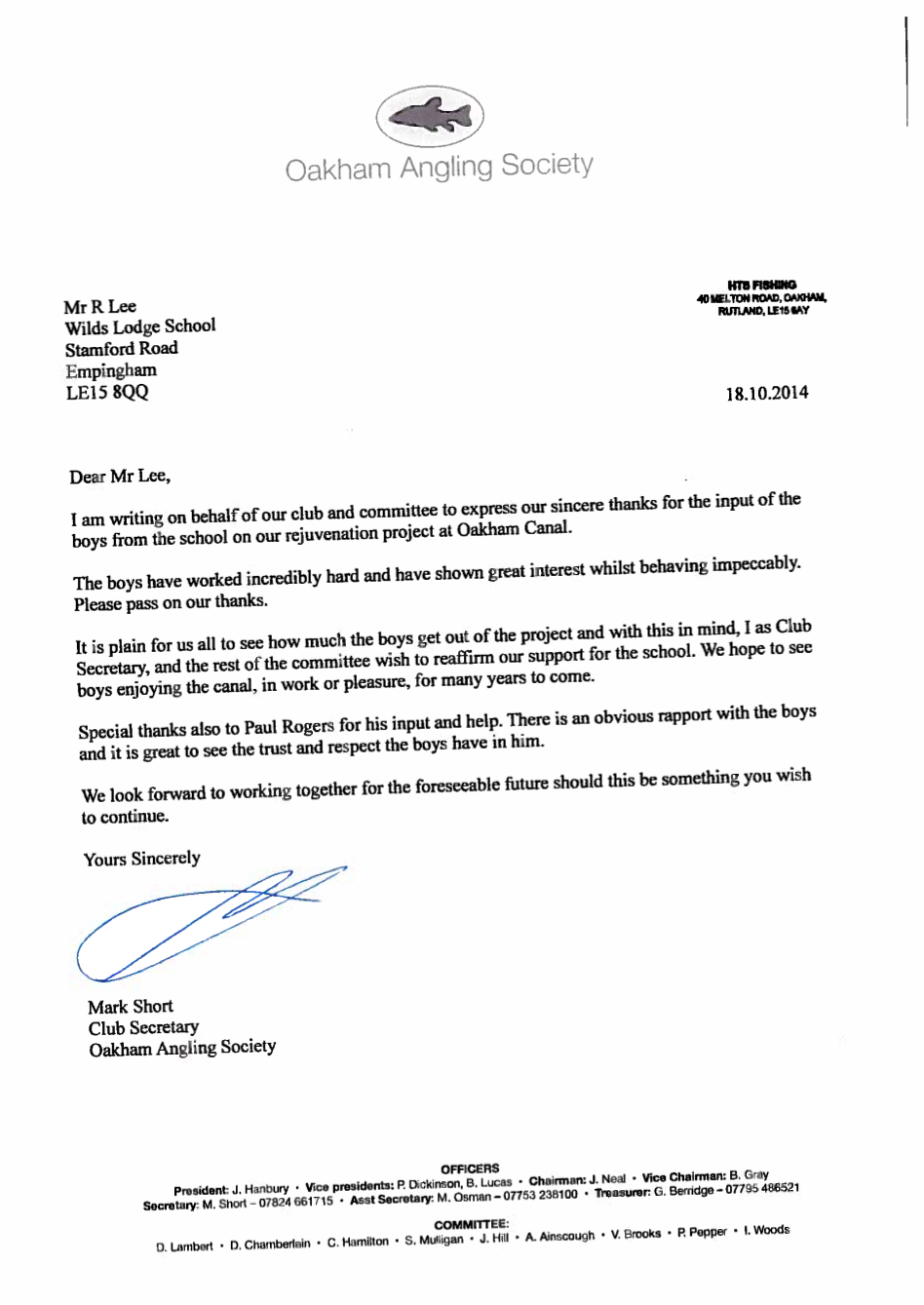 The enrichment of our students is one of our highest priorities and with this in mind we have designed a number of enterprise projects with the proceeds going towards the schools chosen charities. The purpose of these projects is to teach the students a range of skills which are transferable into everyday living as well as raising confidence and awareness of special needs such as autism. The most recent product they have developed is a bag for life designed specifically to raise awareness whilst also considering issues such as sustainability. The enterprise project was featured in our local newspaper helping to promote SEN in the local community.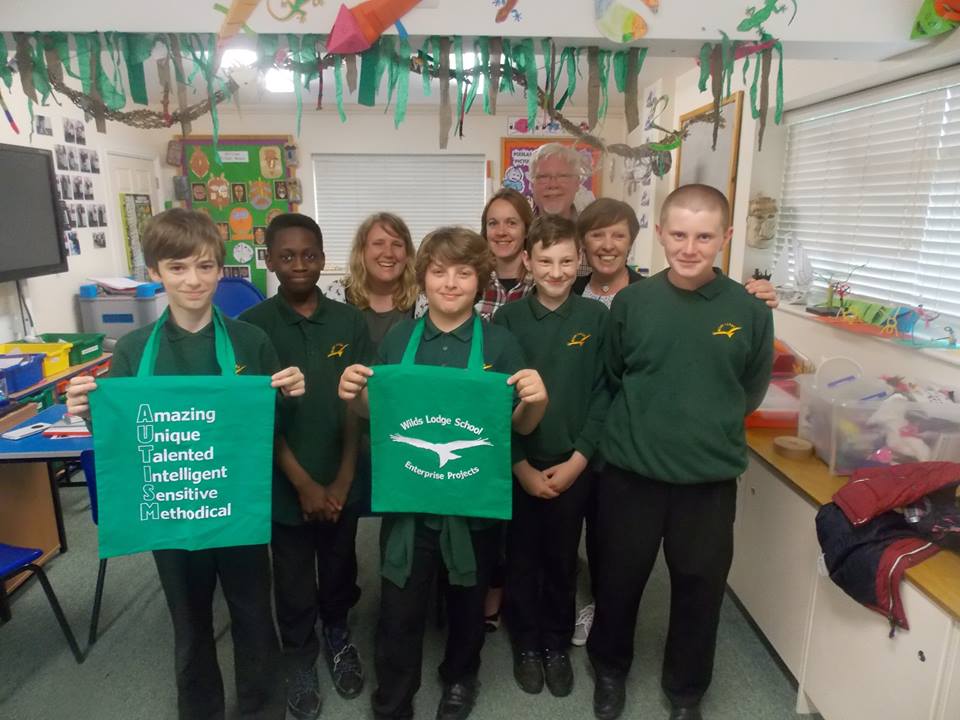 Finally: Facebook reviews written directly by the parents in the review section (probably the most important view we can put forwards about our school).‘After attending 5 other schools, finally my son has the understanding and nurturing he has craved for so long ! He is a changed boy for the better and I cannot praise this school enough for that ! I wish ALL schools were this good! Keep up the good work ! x’‘Amazing place with amazing and caring people. My son has been here for a year now, and he has all the support he needs. The change in him is amazing all thanks to staff for all the hard work.’‘An amazing place and my little lad has come along in leaps and bounds in the short time he's been there.Thank you so much!!!’